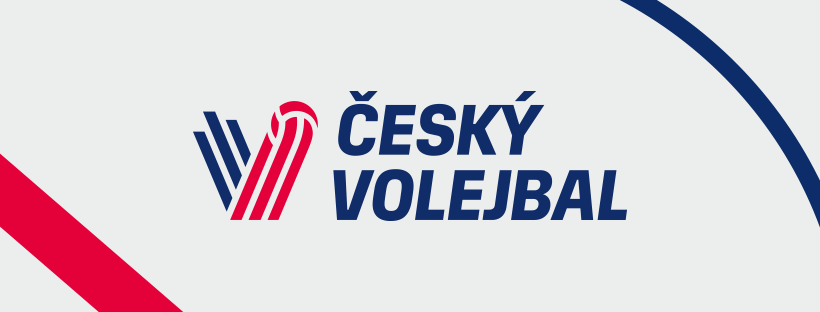 Nominace RD kadetů 03/04 – Nymburk 1. – 4. 6. 2020Bryknar ŠimonLiberecNHoang Trumg HieuKolínNNejman LukášHradec KrálovéNRoman OndřejGreen BeskydyNZelenka Ondřej České BudějoviceB, SŠotola PetrKolínBKlajmon JakubBrnoBBukáček TomášBrnoBTóth LukasČeské BudějoviceBRichter MikulášČeské BudějoviceBJirásek JanBrnoSZávodský AlešVK OstravaSFabikovič DanielBlue OstravaSBenda JiříBlue OstravaSStieber RudolfKolínSHavlásek TomášNový JičínSPelikán JakubVK OstravaUKollátor DavidPrahaUStruška RichardBlue OstravaLŠálek MatějPříbram L